Design of double-shelled CuS Nanocages to Optimize Electrocatalytic Dynamic for Sensitive Detection of Ascorbic AcidTong Yang1,3,4, Liangliang Tian2,3,4*, Enmin Zhou5, Daidong Chen1,3,4 and Yu Lei 2,3,4* 1Faculty of Materials and Energy, Southwest University, Chongqing, PR China2Research Institute for New Materials Technology, Chongqing University of Arts and Sciences, Chongqing, PR China3Chongqing Key Laboratory of Materials Surface and Interface Science, Chongqing, PR China4Chongqing Municipal Key Laboratory of Micro/Nano Materials Engineering and Technology, Chongqing, PR China5School of Science, Chongqing University of Posts and Telecommunication, Chongqing, PR China*Corresponding author.E-mail addresses: tianll07@163.com (LL Tian)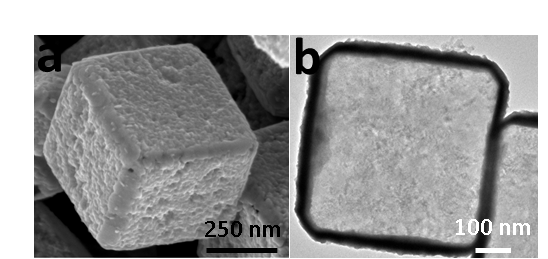 Fig. S1. (a) FESEM image and (b) TEM image of 1-CuS NCs.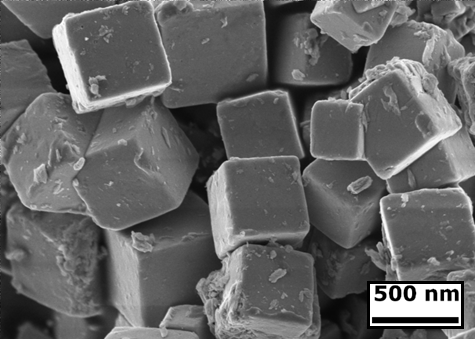 Fig. S2. (a) FESEM image of Cu2O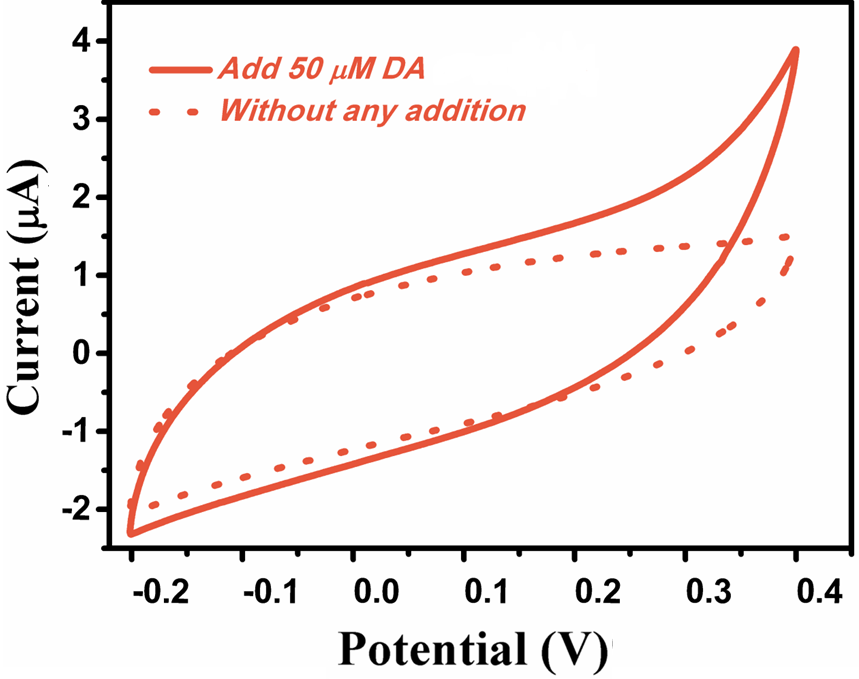 Fig. S3. CVs of bare GCE at 50 mV s-1.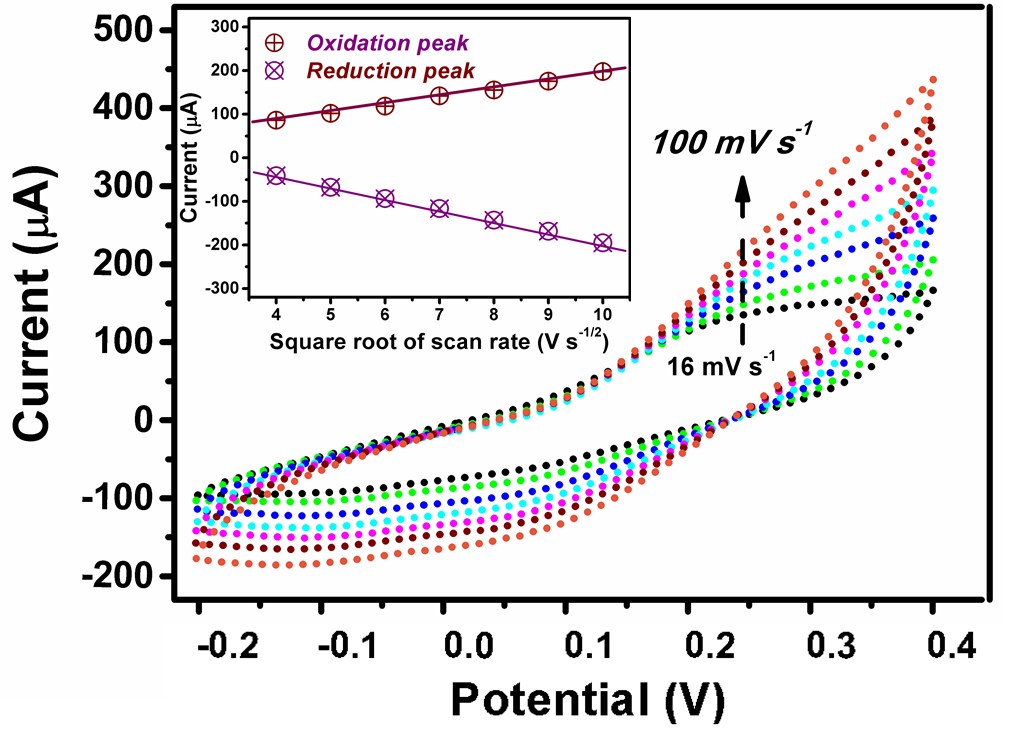 Fig. S4. CVs of 50 μM AA on 2-CuS NCs/GCE at different scan rates (16, 25, 36, 49, 64, 81 and 100 mV s-1)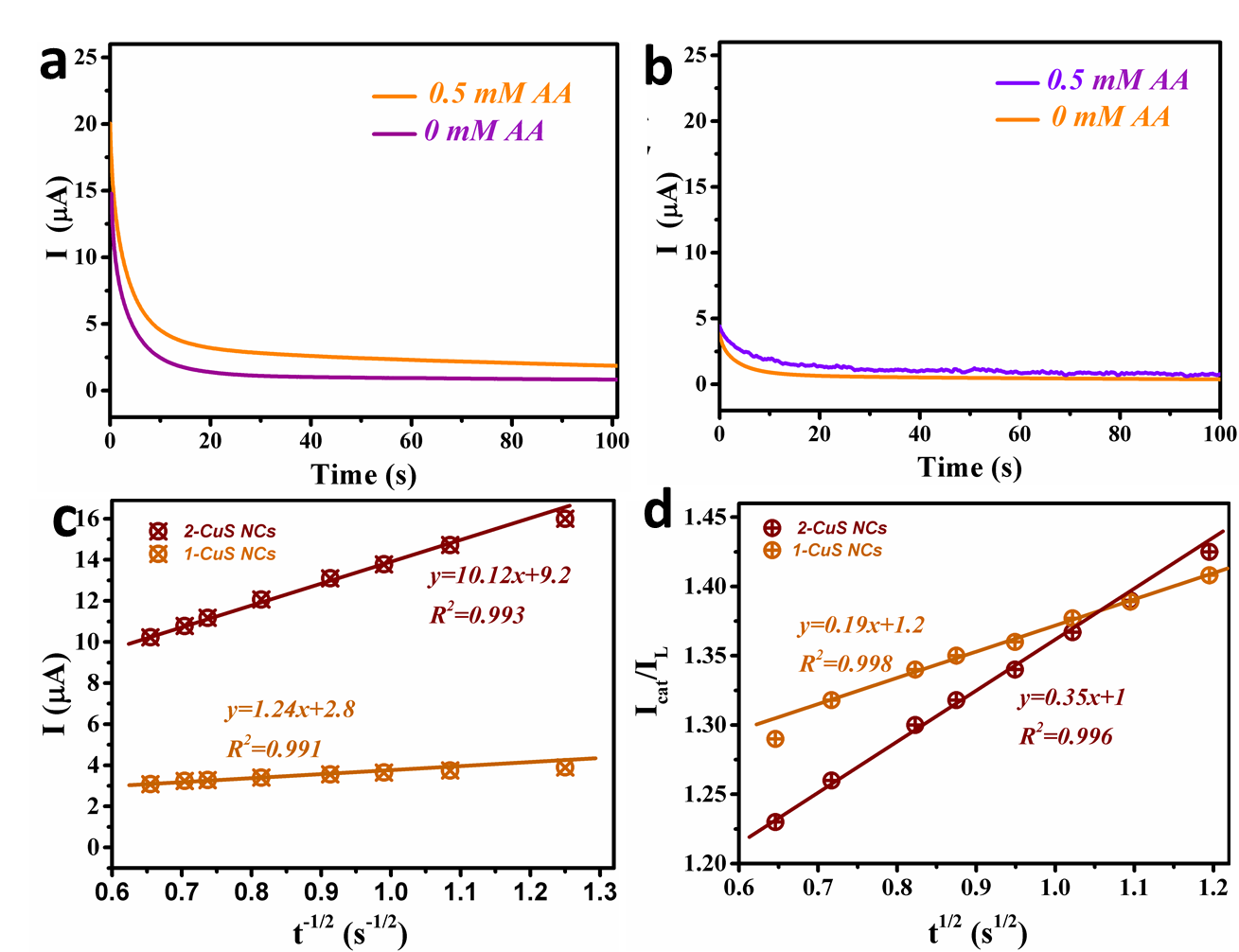 Fig. S5. Chronoamperograms of (a) 2-CuS NCs/GCE and (b) 1-CuS NCs/GCE in the absence and presence of 0.5 mM AA; (c) Calibration curve of Icat versus t-1/2; (d) Calibration curve of Icat/IL versus t1/2.